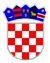 REPUBLIKA HRVATSKAVUKOVARSKO-SRIJEMSKA ŽUPANIJAOPĆINA NEGOSLAVCIOpćinski načelnikKLASA: 363-02/18-01/08URBROJ: 2196/06-02-18-.01Negoslavci, 03.12.2018. godine	Na temelju članka 98., stavka 1. Zakona o komunalnom gospodarstvu („Narodne novine“ br. 68/18) i članka 19., točke 2. Statuta Općine Negoslavci („Službeni vjesnik“ VSŽ 12/18) Općinsko vijeće Općine Negoslavci na svojoj redovnoj sjednici održanoj dana 03.12.2018. godine donosiODLUKUo vrijednosti boda za izračun komunalne naknadeČlanak 1.	Ovom Odlukom utvrđuje se Vrijednost boda (B) za izračun komunalne naknade za stambene i poslovne prostore na području Općine Negoslavci.Članak 2.	Vrijednost boda iz članka 1. ove Odluke utvrđuje se na godišnjem nivou kako slijedi:stambeni prostor 2,40 kn po m2 korisne stambene površine,poslovni prostor 7,20 kn po m2, skladišni i proizvodno-uslužni prostor 3,6 kn po m2,građevinsko zemljište koje služi u svrhu obavljanja poslovne djelatnosti 1,2 kn po m2 .Vrijednost boda utvrđena stavkom 1. ovoga članka primjenjuje se na obračun i naplatu komunalne naknade na mjesečnoj razini u iznosu od:0,20 kn po m2 korisne stambene površine,0,60 kn po m2 poslovnog prostora,0,30 kn po m2 skladišnog i proizvodno-uslužnog prostora,0,10 kn po m2 građevinskog zemljišta koje služi obavljanju poslovne djelatnosti. Ukoliko ne postoje precizni podaci o veličini stambenog prostora komunalne naknade utvrđuje se kako slijedi prema raspoloživim podacima – procjeni:I grupa – do 50 m2 ……………………….120,00 kn godišnje, odnosno 10,00 kn mjesečno,II grupa od 50 m2 do 100 m2 ……….........240,00 kn godišnje, odnosno 20,00 kn mjesečno,III grupa od 100 m2 do 150 m2 …………360,00 kn godišnje, odnosno 30,00 kn mjesečno.Članak 3.	Ova Odluka stupa na snagu 8. dana od dana objave u „Službenom vjesniku“ Vukovarsko-srijemske županije, a primjenjuje se od 01.01.2019. godine..Predsjednik Općinskog vijeća:Miodrag Mišanović